                                Liceo José Victorino Lastarria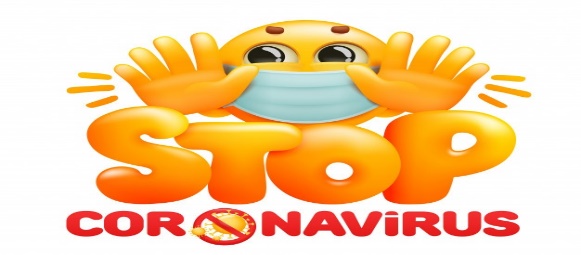                                                  Rancagua                           “Formando Técnicos para el mañana”                                   Unidad Técnico-Pedagógica       LENGUA Y LITERATURA PRIMEROS MEDIOS Semana 6 : 4 al 8 de MayoObservando una teleserie RománticaOA 7 Objetivo :  Analizar narrativamente una historia romántica, en función de su contexto-Actividad . : Observa todos los capítulos de esta serie, basada en la novela de Alberto Blest Gana, Martín Rivas   y   desarrolla las preguntas que siguen a continuación:  Esta es la dirección : https://www.youtube.com/watch?v=HwcMp8F_e0o  Puedes copiar y pegarla en el navegador.Responde :¿Cómo es Martín Rivas? Descríbelo física y psicológicamente.¿Cómo es Santiago en relación con el lugar de donde proviene Martín?¿Qué lo motiva a viajar a Santiago? ¿Qué persigue Martín? ¿Qué obstáculos encuentra?      5) . ¿Cómo es la sociedad santiaguina según esta novela?     6) Describe los diferentes grupos humanos que nos muestra esta novela: 7) ¿Cuáles son los personajes protagónicos y como se interrelacionan en la   historia?        8) ¿Cuáles son los temas tratados en la historia? (Puede haber más de uno importante).Por Ejemplo “El amor imposible”9) ¿Qué conflictos se presentan en el relato? Ejemplo :  10) ¿Cuál es el ambiente en la historia ?11)Entre las características del Romanticismo están: la búsqueda de libertad, la expresión de sentimientos, el, coinciden estas con los temas presentes en la obra Martín Rivas ¿? Señala cuáles y explica .Luego, señala si en la realidad actual se observan y cómo.                                                 ¡ Buen trabajo ¡ |Cuídate.Familia EncinaFamilia ElíasPersonal de servicioPolíticos